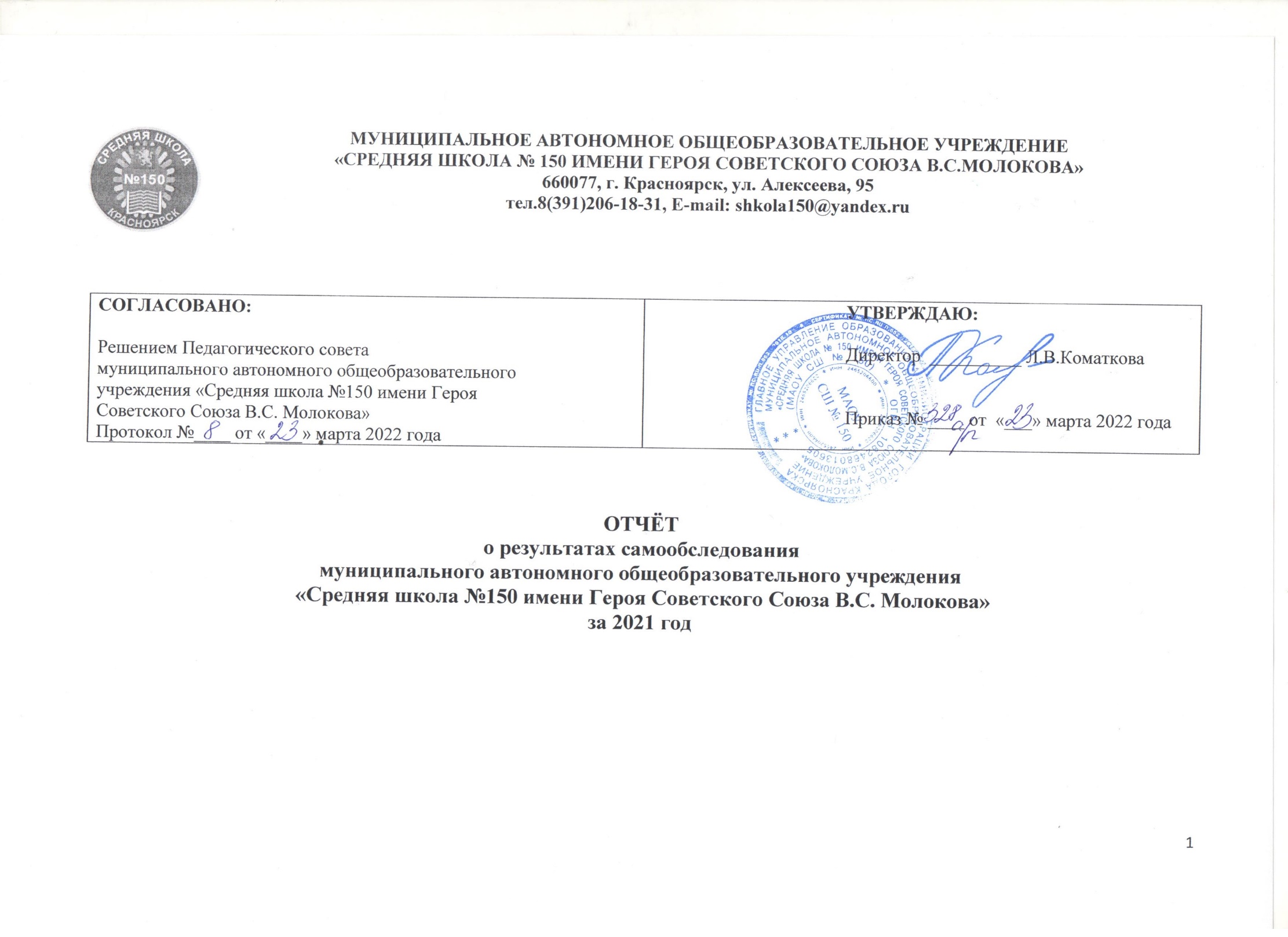 ОглавлениеОсновные сведения об образовательном учреждении                                                                         стр.3-4Система управления                                                                                                                                 стр.4-7Содержание и качество подготовки обучающихся                                                                              стр.8-11Организация учебного процесса                                                                                                            стр.12-17Оценка качества кадрового, учебно-методического, библиотечно-информационного обеспечения, материально-технической базы                              стр.17-20Система оценки качества образования                                                                                                 стр.20-29Востребованность выпускников                                                                                                            стр.21-22                                                                Показатели деятельности организации                                                                                                 стр. 30-33Самообследование МАОУ СШ № 150 проводится в соответствии с пунктом 3 части 2 статьи 29 Федерального закона от 29 декабря 2012 г. N 273-ФЗ "Об образовании в Российской Федерации", Приказом Министерства образования и науки РФ от 14 июня 2013 г. N 462
"Об утверждении Порядка проведения самообследования образовательной организацией" (с изменениями и дополнениями от 14 декабря 2017 г.), Приказом Министерства образования и науки РФ от 10 декабря 2013 г. N 1324 "Об утверждении показателей деятельности образовательной организации, подлежащей самообследованию" с изменениями и дополнениями от 15 февраля 2017 г., Приказом Федеральной службы по надзору в сфере образования и науки от 29 мая 2014 г. N 785 "Об утверждении требований к структуре официального сайта образовательной организации в информационно-телекоммуникационной сети "Интернет" и формату представления на нем информации" с изменениями и дополнениями от 2 февраля 2016 г., 27 ноября 2017 г., Положением о порядке проведения самообследования, с целью оценки образовательной деятельности, системы управления организации, содержания и качества подготовки обучающихся, организации учебного процесса, востребованности выпускников, качества кадрового, учебно-методического, библиотечно-информационного обеспечения, материально-технической базы, функционирования внутренней системы оценки качества образования, а также анализа показателей деятельности организации, подлежащей самообследованию, устанавливаемых федеральным органом исполнительной власти, осуществляющим функции по выработке государственной политики и нормативно-правовому регулированию в сфере образования.Основные сведения об образовательном учреждении	Муниципальное автономное общеобразовательное учреждение «Средняя школа № 150 имени Героя Советского Союза В.С. Молокова» действует на основании новой редакции устава учреждения, утвержденного приказом ГУО администрации г. Красноярска № 67/у от 20.09.2017. Учредитель: муниципальное образование город Красноярск. Приказ Главного управления образования администрации города Красноярска «О переименовании и утверждении изменений, вносимых в Устав образовательного учреждения» №143/у от 04.09.2018 года. Учреждение имеет свидетельство ОГРН 1082468013605, ИНН 2465206600.Право собственности на землю (постоянное пользование) определено свидетельством о государственной регистрации права, выданное Управлением Федеральной службы государственной регистрации, кадастра и картографии по Красноярскому краю (свидетельство № 24ЕМ 127601 от 16.03.2016 г.). Право оперативного управления имуществом (нежилое здание) определено свидетельством о государственной регистрации права, выданное Управлением Федеральной службы государственной регистрации, кадастра и картографии по Красноярскому краю (свидетельство № 24ЕМ 206063 от 16.03.2016 г.). Муниципальное автономное общеобразовательное учреждение «Средняя школа № 150 имени Героя Советского Союза В.С. Молокова» осуществляет образовательную деятельность на основании лицензии на осуществление образовательной деятельности: серия 24Л01 № 0002647, регистрационный номер 9427-л от 01.11.2017 г., выданной Министерством образования Красноярского края.Муниципальное автономное общеобразовательное учреждение «Средняя школа № 150 имени Героя Советского Союза В.С. Молокова» имеет Свидетельство о государственной аккредитации: серия 24А01 № 0001293, регистрационный номер №4833 от 14.11.2017 г., выданное Министерством образования Красноярского края. Учреждению установлен государственный статус – муниципальное автономное общеобразовательное учреждение «Средняя школа № 150 имени Героя Советского Союза В.С. Молокова». В соответствии с установленным государственным статусом учреждение реализует образовательные программы начального общего, основного общего, среднего общего образования.Система управленияУправление МАОУ СШ № 150 осуществляется в соответствии с нормативными правовыми актами Российской Федерации и города Красноярска и Уставом. Управление осуществляется на основе сочетания принципов единоначалия и коллегиальности. Единоличным исполнительным органом Учреждения является Директор. Заместители руководителя назначаются на должность руководителем учреждения по согласованию с Учредителем. Руководитель имеет право передать часть своих полномочий заместителям. Коллегиальными органами управления школы являются: Наблюдательный совет Управляющий Совет Педагогический совет Методический совет Родительский комитет Школы  Общее собрание трудового коллектива Совет старшеклассниковВ 2021 году школа функционировала так же, как и в 2020 году, на основе использования форм дистанционного и электронного обучения. Систему управления адаптировали под дистанционное выполнение педагогами трудовых функций – определили способы, чтобы оповещать учителей и собирать данные (общие чаты, гугл-формы и т.п.), которые затем автоматически обрабатывали и хранили на виртуальных дисках и сервере школы; обязательными стали не только еженедельные совещания администрации, но и совещания педагогического коллектива с целью решения возникающих задач. Деятельность органов управления направлена на обеспечение участниками образовательных отношений условий для развития, роста профессионального мастерства, проектирования образовательного процесса как системы, способствующей саморазвитию, самосовершенствованию. Управленческие действия осуществляются на основе прогнозирования общих линий развития и направлены на повышение качества предоставляемых образовательных услуг.Структура и система управления соответствует специфике деятельности МАОУ СШ № 150: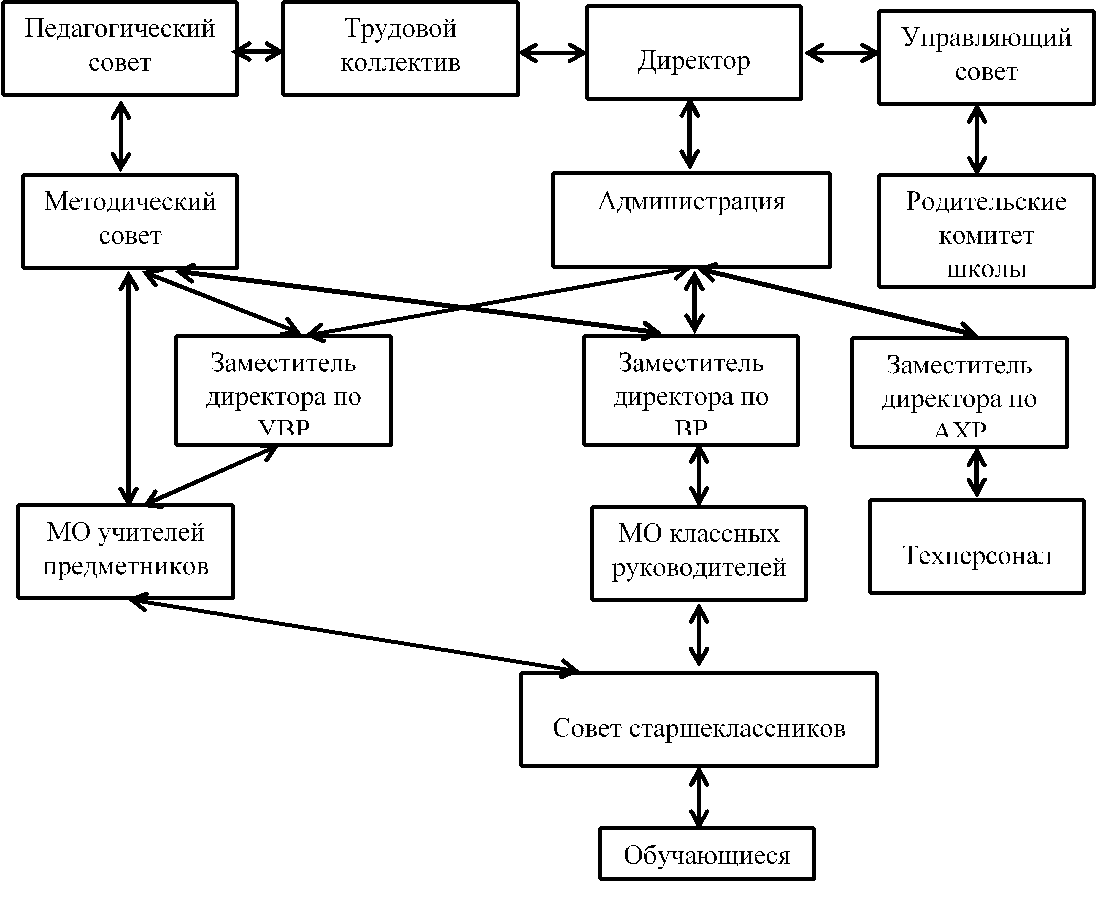 Содержание и качество подготовки обучающихсяКоличество обучающихся в МАОУ СШ № 150 - 2765 человек, из них: на уровне начального образования – 1238 обучающихся; на уровне основного общего образования – 1196 обучающихся; на уровне среднего образования – 331 обучающийся По результатам промежуточной аттестации успеваемость по школе составила 99,92%, качество знаний – 67,3%. В 2021 году учащиеся школы принимали активное участие в различных интеллектуальных мероприятиях, несмотря на то, что многие из них проходили дистанционно. Результаты Всероссийской олимпиады школьников-2021. Муниципальный этап Всероссийской олимпиады школьников: победители – 5 (китайский язык, история, экономика); призёры – 1 (литература); региональный этап Всероссийской олимпиады школьников: победители – 1 (история); призёр - 1 (литература).Мониторинг участия обучающихся МАОУ СШ №150 в школьном этапе Всероссийской олимпиаде школьников (сентябрь, октябрь 2021 года) показывает выбор таких предметов, как английский язык (149 участников ШЭ), обществознание (94), русский язык (149), математика (86), литература (57), биология (46), история (52), как наиболее частый. В сравнении с прошлым учебным годом увеличилось количество участников по таким предметам, как китайский (8 человек), право (16), обществознание (94). В этом году наши ученики второй год подряд приняли участие в школьном этапе ВсОШ по немецкому и испанскому языкам. Общее количество участников школьного этапа - 820 учащихся (с 4-го по 11-ые классы), что составило 29,66% от общего количество учащихся. Из них 84 (10,24% от общего количества участников) - победителей школьного этапа и 140 (17,07%) - призёров.Таким образом, в сравнении с прошлым годом количество участников увеличилось на 2,65% (в 2020 учебном году число участников составляло 27,01% от общего количества обучающихся).За отчётный период обучающиеся школы принимали активное участие в мероприятиях научно-исследовательской и творческой направленности. Учащиеся МАОУ СШ № 150 достойно представили свои работы на таких научных конференциях, как “Научно-технический потенциал Сибири”; «КОСМОТЕХ XXI век», «НОУшата» и другие.Седьмой год подряд школа является официальной площадкой проведения Турнира им. М.В. Ломоносова - ежегодного многопредметного соревнования по математике, математическим играм, физике, астрономии и наукам о Земле, химии, биологии, истории, лингвистике, литературе. В 2021 году Турнир проходил дистанционно. В сентябре 2021 года в нем приняли участие 132 школьника МАОУ СШ № 150. Большую роль в подготовке обучающихся играет и углубленное изучение отдельных предметов. Для формирования учебного плана 10-х классов в 2021 году была организована подготовительная работа - проведено анкетирование учащихся будущих десятиклассников и их родителей (законных представителей) с целью определения дальнейшего профиля обучения. Таким образом, учитывая запрос участников образовательных отношений, административная команда сформировала для реализации образовательного процесса следующие профили:Технологический профиль (предметы углубленного изучения: математика: алгебра и начала математического анализа, геометрия, физика, информатика);Универсальный 1 (предметы углубленного изучения: биология, химия);Универсальный 2 (все предметы изучаются на базовом уровне);Гуманитарный (предметы углубленного изучения: история, иностранный язык, право); Социально-экономический профиль (предметы углубленного изучения: математика: алгебра и начала математического анализа, геометрия, экономика, география); Социально-лингвистический 1 (предметы углубленного изучения: математика: алгебра и начала математического анализа, геометрия, иностранный язык, право);Социально-лингвистический 2 (предметы углубленного изучения: математика: алгебра и начала математического анализа, геометрия, иностранный язык, экономика).В 11-х классах выпускники осваивали образовательную программу по следующим профилям:физико-математический (профильные предметы: физика, математика);информационно-технологический (математика, информатика)биолого-химический (профильные предметы: биология, химия)социально-лингвистический (профильные предметы: английский язык, история, обществознание);социально-гуманитарный (профильные предметы: история, обществознание, право);филологический (профильные предметы: русский язык, литература, обществознание);социально-экономический (профильные предметы: математика, обществознание, экономика)Для решения проблемы, связанной со случайным выбором профиля и – как следствие – частыми переходами из одного профиля в другой (на параллели 10- классов), управленческой командой школы предприняты следующие шаги, направленные на формирование ранней профилизации обучающихся: заключён договор сотрудничества с КГПУ им. В.П. Астафьева по организации в школе профильных педагогических классов в рамках профориентационного проекта «Городской сетевой педагогический лицей»; соглашение с Федеральным государственным автономным образовательным учреждением высшего образования «Сибирский федеральный университет» в области химии, экологии, питания, гостеприимства; соглашение о сотрудничестве с КГПУ им. В.П. Астафьева по реализации проекта «Профессионально ориентированная работа с обучающимися 9-11 классов «Мастерская будущего»; договор о сотрудничестве с ММАУ «Центр авторского самоопределения молодёжи «Зеркало».Кроме того, в 2021 году в МАОУ СШ №150 продолжилась реализация проекта по созданию творческой личностно-развивающей образовательной среды «Творческая лаборатория «Наследие земляка». В рамках реализации проекта в 2021 году прошло обучение педагогической команды: 10 учителей в апреле 2021 года представили свои проекты Региональной команде сопровождения проекта. Кроме того, 1 участник команды прошёл повышение квалификации как наставник. В соответствии с соглашением о сотрудничестве между Публичным акционерным обществом «Сбербанк России», Благотворительным фондом «Вклад в будущее» и министерством образования Красноярского края школой в ноябре 2021 года (Договор целевого поступления-пожертвования №ВБ-П-2021-3/4 от 22 ноября 202 года) получены в пользование следующие учебно-методические материалы: методическое пособие «Социально-эмоциональное развитие детей младшего школьного возраста. Второй год обучения». 2 класс; рабочая тетрадь для детей «Обо мне и для меня» (160 шт.). В рамках реализации проекта в декабре 2021 года на онлайн-семинаре клуба ЛРОС по теме «Формирование 4К на уроках» школой представлен проведения мониторинга 4 К в 4, 7 классах, организация деятельности ПОС по работе с результатами мониторинга, помимо этого учителя школы поделились своими наработками по внедрению технологии 4 К в образовательный процесс.В апреле-мае 2021 года проходили Всероссийские проверочные работы (ВПР) по русскому языку и математике на всех параллелях ООО, а по истории, обществознанию, географии и биологии – на основе случайного выбора. В апреле-мае 2021 года для учеников 5-9-х классов были проведены всероссийские проверочные работы, чтобы определить уровень и качество знаний за предыдущий год обучения. Обучающиеся 5-х классов участвовали в ВПР по русскому языку (количество участников – 163, высокий уровень продемонстрировали 89 обучающихся (55%), низкий уровень – 21 (13%); по математике – количество участников 123, высокий уровень достижения учебных результатов продемонстрировали 65 участников (53%), низкий – 15 (15%); по окружающему миру писали ВПР 110 участников, высокий уровень – 62, 11 обучающихся показали низкий уровень.Обучающиеся 6-х классов участвовали в ВПР по русскому языку (количество участников – 218, 63,7% - подтвердили отметку ВПР и отметку по журналу, 10,5% - повысили свой результат, 25,69 % -  понизили свой результат по сравнению с отметками по рускому языку за предыдущую четверть; по математике (количество участников – 211, учащиеся в большинстве подтверждают свои отметки – 58,8%, а 7,6% свой результат повысили, 33,6% - результат понизили);по биологии (количество участников – 114, 93,8% - не подтвердили свои результаты, 6,1% - повысили);по истории (количество участников – 107, 50,4% - подтвердили свой результат, 7,5% - повысили, 42% - понизили); по обществознанию ( количество участников – 111, 40,5% - подтвердили свой результат, 3,6% - повысили, 55,6% - понизили); по географии ( количество участников – 112, 38,8% - подтвердили свой результат, 2,7% - повысили, 58,9% - понизили).Обучающиеся 7-х классов участвовали в ВПР по русскому языку (количество участников – 174, 42,5% - подтвердили отметку ВПР и отметку по журналу, 6,3% - повысили свой результат, 51,1 % -  понизили свой результат по сравнению с отметками по рускому языку за предыдущую четверть); по математике (количество участников – 155, учащиеся в большинстве подтверждают свои отметки – 44,5%, а 13,5% свой результат повысили, 41% - результат понизили);по биологии (количество участников – 178, 92% - не подтвердили свои результаты, 7,3% - повысили);по истории (количество участников – 173, 49,7% - подтвердили свой результат, 4,2% - повысили, 45,6% - понизили); по обществознанию ( количество участников – 165, 24,2% - подтвердили свой результат, 75,6% - понизили); по географии ( количество участников – 176, 27,7% - подтвердили свой результат, 0,5% - повысили, 72,1% - понизили), по английскому языку ( количество участников – 131, 25,1% - подтвердили свой результат, 74,6% - понизили).Обучающиеся 8-х классов участвовали в ВПР по русскому языку (количество участников – 185, 55,1% - подтвердили отметку ВПР и отметку по журналу, 1,6% - повысили свой результат, 43,7 % -  понизили свой результат по сравнению с отметками по рускому языку за предыдущую четверть); по математике (количество участников – 175, учащиеся в большинстве подтверждают свои отметки – 57,1%, а 1,2% свой результат повысили, 41,7% - результат понизили);по биологии (количество участников – 71, 70,4% - подтвердили свои результаты,29,5% понизили);по истории (количество участников – 68, 20,5% - подтвердили свой результат, 4,4% - повысили, 75% - понизили); по обществознанию ( количество участников – 50, 24% - подтвердили свой результат, 70% - понизили, 6% - повысили); по географии ( количество участников – 80, 32,5% - подтвердили свой результат, 1,5% - повысили, 66,5% - понизили), по физике ( количество участников – 44, 6,8% - подтвердили свой результат, 93,1% - понизили), по химии ( количество участников – 74, 48,6% - подтвердили свой результат, 12% - понизили, 39,1% - повысили).Таким образом, анализ результатов по отдельным заданиям показал необходимость дополнительной работы. Руководителям школьных методических объединений было рекомендовано:Спланировать коррекционную работу, чтобы устранить пробелы.Организовать повторение по темам, проблемным для класса в целом.Провести индивидуальные тренировочные упражнения по разделам учебного курса, которые вызвали наибольшие затруднения.Организовать на уроках работу с текстовой информацией, что должно сформировать коммуникативную компетентность школьника: погружаясь в текст, грамотно его интерпретировать, выделять разные виды информации и использовать ее в своей работе.Совершенствовать навыки работы учеников со справочной литературой.Организация учебного процесса в 2021 годуНачальное общее образование ориентировано на учебную деятельность как ведущую деятельность в младшем школьном возрасте. По мере освоения учебных действий у школьников происходят изменения в формах учебного сотрудничества с учителем и учениками, в способах работы с учебным материалом. Особое внимание уделяется формированию у школьников действий контроля, оценки и планирования. Учебный план начальной школы включает в себя не только урочную деятельность, но и внеурочную. Каждый образовательный этап завершается для обучающегося оформлением его достижений и планированием нового этапа, что придает осмысленность движению школьника в образовательном пространстве. Основное общее образование, где ведущей идеей является формирование у подростка способности к собственному ответственному действию, дает учащимся возможность подготовиться к осуществлению собственного замысла, ответственного авторского действия, накопить некоторые общие навыки и приемы работы в рамках предметных областей и социального действия. В образовательную программу включены курсы по выбору, предметные модули, практикумы, лаборатории. Подростки имеют опыт реализации социальных проектов и выполнения творческих работ. На уровне среднего общего образования реализуется модель профильного обучения. Профиль - способ организации обучения старшеклассников в соответствии с их индивидуальными предпочтениями и возможностями. Предметы изучаются на базовом и углубленном уровнях в соответствии с выбранным профилем обучения. Принципиальным отличием результатов базового уровня от результатов углубленного уровня является их целевая направленность. Результаты базового уровня ориентированы на общую функциональную грамотность, получение компетентностей для повседневной жизни и общего развития. Результаты углубленного уровня ориентированы на получение компетентностей для последующей профессиональной деятельности как в рамках данной предметной области, так и в смежных с ней областях.Организация образовательного процесса в 2021 году осуществлялась на основе модели смешанного обучения, разработанной в 2020 году в соответствии с нормативными актами (при этом обучение на параллелях 1-4, 5-7 классов осуществляется только очно, в 8-11 классах -  с применением дистанционных технологий):Федеральным законом РФ «Об образовании в российской Федерации» от 29.12.2012 г. № 273-ФЗ;СанПиН 2.4.2821-10 «Санитарно-эпидемиологические требования к условиям и организации обучения в общеобразовательных организациях»;Постановлением главного санитарного врача от 30.06.2020 № 16 «Об утверждении санитарно-эпидемиологических правил СП 3.1/2.4.3598–20 "Санитарно-эпидемиологические требования к устройству, содержанию и организации работы образовательных организаций и других объектов социальной инфраструктуры для детей и молодежи в условиях распространения новой коронавирусной инфекции (COVID-19)"»;письмом Министерства образования Красноярского края от 07.08.2020 г. № 75-11057;письмом Министерства образования Красноярского края от 14.08.2020 г. № 75-11311;Положением о применении электронного обучения, дистанционных образовательных технологий при реализации образовательных программ в МАОУ СШ № 150, утверждённого приказом директора № 331/п от 30.08.2019 г.Для минимизации контактов между учащимися вводится различное время начала уроков. Начальная школа имеет отдельный блок и отдельный вход. Каждая параллель разделена на 2 группы по 4-5 классов. Начало первого урока для каждой группы сдвинуто на 20 минут относительно предыдущей группы. Для 5-11 классов также различно время начала уроков. Так как учителя работают в нескольких параллелях основной и старшей школы, то интервал прихода в школу и начала уроков каждой параллели составляет 40 минут, что равно продолжительности одного урока. Соответственно, расписание уроков и перемен составлено отдельно для каждой параллели. Режим проветривания кабинетов и рекреаций осуществляется по отдельному графику. Также выделены перемены для организации горячего питания классов. За каждым классом закреплен отдельный кабинет, в котором дети обучаются по всем предметам. Исключение составляют специализированные кабинеты (физика, химия, технология, физическая культура, информатика, английский язык). Учебные кабинеты каждой параллели 5-11 классов распределены территориально по отдельным этажам и блокам (например, все 5 классы обучаются в 3 блоке на третьем и втором этажах, а 8 классы - на 2, 3 этажах 4 блока). При делении часов на очную и дистанционную формы произведена корректировка Учебного плана, которая заключается в равномерном сокращении часов по каждому предмету для очного изучения. При этом особое внимание уделяется степени сложности предметов. На параллелях 10-11 классов изучение профильных предметов, а также предметов, подлежащих обязательной итоговой аттестации (математика, русский язык, литература), осуществляется в полном объёме, с применением только очной формы.Для сокращения времени нахождения обучающихся в школе внеурочная деятельность и воспитательные мероприятия проводятся с использованием онлайн-платформ. Условия осуществления образовательного процесса в соответствии с СП 3.1/2.4.3598-2» и методическими рекомендациями МР 3.1/2.4. 0178/1-20 «Рекомендации по организации работы образовательных организаций в условиях сохранения рисков распространения COVID-19»:режим работы ОУ – 8.00 – 20.00.график прихода/ухода расписание звонков расписание пребывания обучающихся в школьной столовой (начальная, основная и средняя школа)за каждым классом закреплён учебный кабинетизолятор (1 этаж, отдельное помещение медицинского блока)график проведения влажных уборок в учебных кабинетахграфик проведения проветриванияособенности обучения первоклассников: ступенчатый режим вхождения в образовательный процесс  режим работы ГПД: 1 класс – кабинет ГПД, с 10.30 до 16.00; 2 класс – кабинет 2-1-03, с 8.00 до 13.30; 3 класс – читальный зал библиотеки, с 8.00 до 13.30.  Для обучающихся 8-11 классов один раз в неделю предусмотрен «плавающий» день дистанта, 5 дней предусмотрена очная форма обучения.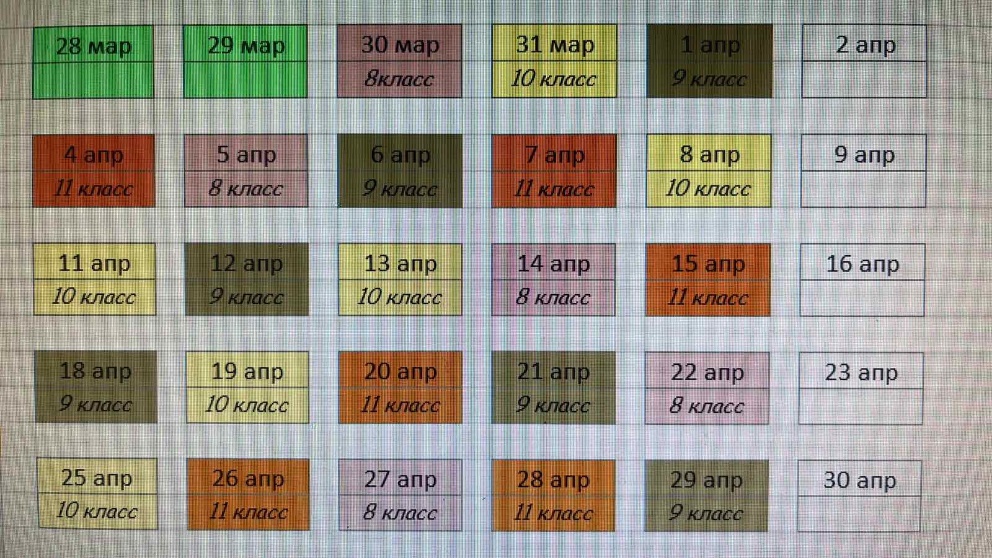 С 01.01.2021 года школа функционирует в соответствии с требованиями СП 2.4.3648-20, а с 01.03.2021 – дополнительно с требованиями СанПиН 1.2.3685-21. В связи с новыми санитарными требованиями школа усилила контроль за уроками физкультуры. Учителя физкультуры организуют процесс физического воспитания и мероприятия по физкультуре в зависимости от пола, возраста и состояния здоровья. Кроме того, учителя и заместитель директора по АХР проверяют, чтобы состояние спортзала и снарядов соответствовало санитарным требованиям, было исправным – по графику, утвержденному на учебный год.Школа ведет работу по формированию здорового образа жизни и реализации технологий сбережения здоровья. Все учителя проводят совместно с обучающимися физкультминутки во время занятий, гимнастику для глаз, обеспечивается контроль за осанкой, в том числе во время письма, рисования и использования электронных средств обучения.С 01.09.2021 школа реализует рабочую программу воспитания и календарный план воспитательной работы, которые являются частью основных образовательных программ начального, основного и среднего общего образования. В рамках воспитательной работы школа:1) реализует воспитательные возможности педагогов, поддерживает традиции коллективного планирования, организации, проведения и анализа воспитательных мероприятий;2) реализует потенциал классного руководства в воспитании школьников, поддерживает активное участие классных сообществ в жизни школы;3) вовлекает школьников в кружки, секции, клубы, студии и иные объединения, работающие по школьным программам внеурочной деятельности, чтобы реализовывать их воспитательные возможности;4) использует в воспитании детей возможности школьного урока, поддерживает использование на уроках интерактивных форм занятий с учащимися;5) поддерживает ученическое самоуправление – как на уровне школы, так и на уровне классных сообществ;6) поддерживает деятельность функционирующих на базе школы детских общественных объединений и организаций – например, школьного спортивного клуба;7) организует для школьников экскурсии, экспедиции, походы и реализует их воспитательный потенциал;8) организует профориентационную работу со школьниками;9) развивает предметно-эстетическую среду школы и реализует ее воспитательные возможности;10) организует работу с семьями школьников, их родителями или законными представителями, направленную на совместное решение проблем личностного развития детей.За 4 месяца реализации программы воспитания родители и ученики выражают удовлетворенность воспитательным процессом в школе, что отразилось на результатах анкетирования, проведенного 20.12.2021. Вместе с тем родители высказали пожелания по введению мероприятий в календарный план воспитательной работы школы, например – проводить осенние и зимние спортивные мероприятия в рамках подготовки к физкультурному комплексу ГТО. Предложения родителей будут рассмотрены и при наличии возможностей школы включены в календарный план воспитательной работы школы на 2022/23 учебный год.В 2021 году в период временных ограничений дополнительное образование и внеурочную деятельность школа организовывала с помощью дистанционных образовательных технологий, очных и гибридных форм обучения. Это позволило сохранить вовлеченность учеников в кружковую и секционную работу, обеспечить выполнение учебного плана по внеурочной деятельности.Большая часть школьников, участвующих в дополнительном образовании, продолжили посещать один кружок (секцию), немногим менее трети участвовали одновременно в двух видах занятий. Остальные дети посещали на базе школы три и более кружка. Почти три четверти детей выбрали только одно объединение дополнительного образования; большая часть родителей отметили, что их дети ходят в два кружка (секции); три и более объединений посещали небольшое число детей. Охват дополнительным образованием и внеурочной деятельностью удалось сохранить на уровне 70 процентов.Анализ применения электронного обучения и дистанционных образовательных технологий в 2021 году позволяет видеть следующие положительные эффекты:появилась стабильность в результативности образовательной деятельности на уровне начального общего и основного общего образования;вышли на достаточное обеспечение обучающихся техническими средствами обучения – компьютерами, ноутбуками и другими средствами, увеличили скорость интернета;проработали с родителями (законными представителями) обучающихся вопросы организации обучения в домашних условиях, которые способствуют успешному освоению образовательных программ;уменьшили на 7% количество обращений граждан по вопросам недостаточного уровня качества образования и повысили удовлетворенность родителей (законных представителей) качеством преподавания учебных предметов с использованием дистанционных образовательных технологий с 75 до 86%.Таким образом, полученные в 2021 году результаты свидетельствуют о правильности принятых управленческих решений по внедрению системы наставничества и организации сопровождения учебного процесса системным администратором.МАОУ СШ № 150 для перехода с 1 сентября 2022 года на новые ФГОС начального общего образования, утв. приказом Минпросвещения России от 31.05.2021 № 286, и основного общего образования, утв. приказом Минпросвещения России от 31.05.2021 № 287, разработала и утвердила дорожную карту, чтобы внедрить новые требования к образовательной деятельности, в том числе определила сроки разработки основных общеобразовательных программ – начального общего и основного общего образования, вынесла на общественное обсуждение перевод всех обучающихся начального общего и основного общего образования на новые ФГОС и получила одобрение у 96% участников обсуждения. Для выполнения новых требований и качественной реализации программ в МАОУ СШ № 150 на 2022 год запланирована масштабная работа по обеспечению готовности всех участников образовательных отношений через новые формы развития потенциала.Анализ условий реализации программы начального общего образования и основного общего образования в части формирования функциональной грамотности обучающихся (способности решать учебные задачи и жизненные проблемные ситуации на основе сформированных предметных, метапредметных и универсальных способов деятельности), включающей овладение ключевыми компетенциями, составляющими основу готовности к успешному взаимодействию с изменяющимся миром и дальнейшему успешному образованию, показал недостаточную готовность педагогических кадров. Так, 30% педагогов испытывают затруднения в подборе заданий, 17% не видят значимости в применении такого формата заданий, 23% педагогов планируют применение данных заданий после прохождения соответствующего обучения. В связи с обязательным обеспечением условий формирования функциональной грамотности и недостаточной готовностью кадров в план непрерывного профессионального образования педагогических кадров МАОУ СШ №150 включены мероприятия по оценке и формированию функциональной грамотности – читательской, математической, естественно-научной, финансовой, креативного мышления, глобальных компетенций, в рамках внутриорганизационного обучения и организации обучения по дополнительным профессиональным программам (повышение квалификации) педагогов предметных и метапредметных профессиональных объединений. С сентября 2021 года на уровне основного общего образования разработаны проектные задания для обучающихся 5-9 классов, направленные на формирование естественно-научной грамотности.Оценка качества кадрового, учебно-методического, библиотечно-информационного обеспечения, материально-технической базыПедагогический коллектив школы стабильный, общее число педагогических работников - 136. В соответствии с Положением о мониторинге общеобразовательных учреждений города Красноярска индекс стабильности педагогического коллектива МАОУ СШ №150 высокий, индексы качества коллектива, квалификации и потенциала инноваций демонстрируют достаточный уровень.В период с апреля 2021 года по декабрь 2021 года 100 процентов педагогов школы освоили онлайн-сервисы, начали применять современные образовательные технологии, цифровые образовательные ресурсы, вести электронные формы документации (Google-документы и т.п.). Также учителя овладели основами работы с текстовыми редакторами, электронными таблицами, электронной почтой и браузерами, мультимедийным оборудованием. Наиболее популярными образовательными платформами и вспомогательными сервисами стали: РЭШ, videouroki.net, uchi.ru, school.yandex.ru, foxford.ru, zoom. 25 процентов педагогов представили свои онлайн-уроки в рамках проведения Методических недель (октябрь, декабрь 2021 года). Работа с молодыми специалистами – важный фактор развития педагогического коллектива. Второй год подряд школа является базовой площадкой по работе с молодыми специалистами (Программа стажёрской площадки для молодых педагогов и студентов-интернов). Целью организации работы стажёрской площадки на базе МАОУ СШ №150 является формирование условий для диссеминации инновационного опыта деятельности ведущих педагогов школы и города; развития профессиональной компетентности молодых педагогов; формирования и поддержки мотивации студентов-интернов к продолжению профессиональной деятельности в области образования. Особенностью данной Программы являются её модули: программы педагогической практики для студентов-интернов.Количество молодых педагогов на 09.21. - 26В течение 2021 года педагоги столкнулись с проблемой профессионального выгорания. Администрация школы организовала методическое сопровождение для всех учителей в формате практических кейсов по четырем направлениям: цифровые компетенции, профессиональное выгорание педагога, компетенции современного успешного учителя, умение развивать функциональную грамотность.По итогам педагоги получили рекомендации, чтобы развить компетенции, – ссылки на бесплатные курсы повышения квалификации, статьи, вебинары и видеоролики. В 2021 году результаты опроса, анкетирования, посещения уроков, в том числе в онлайн-формате, при выявлении профессиональных дефицитов педагогов-предметников и педагогов дополнительного образования показали, что 42% педагогов начальной, 32% – основной, 28% – средней школы и 32% педагогов дополнительного образования нуждались в совершенствовании компетенций, а более 24% всех учителей считали, что им не хватает компетенций для подготовки к дистанционным занятиям. Аналогичное исследование в 2021 году показало значительное улучшение данных: 22% педагогов начальной, 18% – основной, 12% – средней школы и 20% педагогов дополнительного образования нуждаются в совершенствовании компетенций, и только 12% всех учителей считают, что им не хватает компетенций для подготовки к дистанционным занятиям. При этом стоит отметить, что среди 5% опрошенных педагогов – вновь поступившие на работу в МАОУ СШ №150.Таким образом, полученные данные свидетельствуют об эффективности работы с кадрами и выбранными дополнительными профессиональными программами (повышение квалификации) по совершенствованию ИКТ-компетенций, работе с цифровыми инструментами и необходимости работы с новыми кадрами по данному направлению.Библиотечно-информационное обеспечение. Материально-техническая база (общая площадь помещений, занимаемых библиотекой (кв.м.,) - 605,9м2; читальный зал – 275,2 м2, 52 посадочных места); компьютерное оборудование (копировально-множительная, аудиовизуальная техника; компьютеры – выход в локальную сеть и Интернет, принтеры, мультимедийный проектор, экран, многофункциональное лазерное устройство).   100% учащихся имеют возможность пользоваться широкополосным Интернетом (не менее 2 Мб/с). 	В школе имеется актовый зал на 600 мест; большой спортивный зал размером 30м*18м, малый спортивный зал размером 18м*9м, 2 зала для занятий ЛФК, тренажёрный зал, зал художественной гимнастики, зал борьбы. Все залы - со спортивным покрытием пола тарафлекс и необходимым оборудованием. На территории школы имеются две универсальные спортивные площадки, легкоатлетическое ядро с беговой дорожкой (покрытие) и ямой для прыжков в длину, футбольное поле (60м*40м) с искусственным покрытием, гимнастический городок, оборудованный МАФами для детей разного возраста, площадка для настольного тенниса с покрытием.	Медицинский блок выполнен в соответствии с нормативными требованиями: процедурный, кабинет врача.	Школьная столовая спроектирована для работы на полуфабрикатах. Установлены технологическое оборудование и мебель. Обеденный зал рассчитан на 330 мест.Система оценки качества образования          О государственной итоговой аттестации и промежуточной аттестацииВ 2021 году ОГЭ и ГВЭ-9 проводили по русскому языку и математике для всех учеников (постановление Правительства от 26.02.2021 № 256). По учебным предметам: физика, химия, биология, литература, география, история, обществознание, английский язык – проводились контрольные работы. Содержание заданий для проведения контрольных работ соответствовало документам, определяющим структуру и содержание контрольных измерительных материалов основного государственного экзамена 2021 года по соответствующим учебным предметам. Результаты контрольной работы не являлись условием допуска к ГИА-9, но многие выпускники, выбирая предмет, руководствовались выбором профильного обучения в 10-11 классах. Традиционно популярными предметами в школе являются обществознание, география. Это обусловлено необходимостью изучения данных предметов для поступления в вуз по окончанию средней школы и соответственно – выбора предмета для изучения на профильном уровне в 10-11 классах. По-прежнему мало востребованными остаются литература, история и физика. В 2020-2021 учебном году государственную итоговую аттестацию за курс основной общей школы проходили 2 учащихся с ОВЗ в форме ГВЭ. Все учащиеся успешно сдали русский язык и математику с первого раза на «отлично». Средний балл основного государственного экзамена выпускников 9 класса по русскому языку 3,7; по математике – 3,5. По результатам ОГЭ основную общую школу окончили с отличием 17 учащихся, что составляет 7,2 % от общего количества выпускников.Анализ результатов ОГЭ позволяет сделать вывод о том, что в МАОУ СШ № 150 государственная итоговая аттестация обучающихся, освоивших образовательные программы основного общего образования, проведена организованно, согласно нормативным документам; качество знаний и уровень подготовки выпускников 9-х классов по русскому языку и математике свидетельствует о соответствии федеральным государственным образовательным стандартам.Работа по подготовке к ГИА велась учителями-предметниками в системе, по всем учебным предметам в течение учебного года проводились диагностические работы, пробные экзамены с последующим анализом. Была проведена большая работа со слабоуспевающими обучающимися и их родителями (законными представителями).ЕГЭ является одной из форм проведения государственной итоговой аттестации по образовательным программам среднего общего образования, представляющий собой форму оценки степени и уровня освоения обучающимися образовательных программ. Основной целью ЕГЭ является определение соответствия результатов освоения обучающимися образовательных программ среднего общего образования соответствующим требованиям федерального государственного образовательного стандарта среднего общего образования Подготовка к ГИА-11 в МАОУ СШ №150 осуществляется в соответствии с регламентом подготовки.  Кроме того, подготовка к ЕГЭ предусматривала:организацию поиска эффективных форм подготовки к ЕГЭ со стороны учителей-предметников;самодисциплины обучающихся при подготовке заданий и подготовке к ГИА;готовности родителей оказать психологическую поддержку и помощь в организации обучения в домашних условиях;соблюдения профилактических мер при организации пункта проведения экзаменов на базе МАОУ СШ №150 в соответствии с требованиями Роспотребнадзора.В целях обеспечения качественного освоения обучающимися образовательных программ среднего общего образования и подготовки выпускников к ГИА учителями был реализован комплекс методов, форм и средств взаимодействия с обучающимися в процессе их самостоятельного, но контролируемого со стороны преподавателя освоения знаний, умений и навыков в рамках школьной программы. При подготовке к ГИА-11 использовали не только традиционные методы, такие как, например, анализ демоверсий (КИМ, спецификации, кодификаторы), но и такие образовательные интернет-ресурсы, как ФИПИ, официальный сайт ЕГЭ, Ютуб-канал Рособрнадзора.Были организованы мероприятия в онлайн-режиме посредством Zoom для выпускников и родителей, такие как родительские собрания по вопросу организации и порядку проведения ГИА-11, онлайн-консультации по предметам, часы общения.Анализ структуры будущих КИМ, количество заданий, форма и уровень сложности, критерии оценки выполнение заданий с развернутым ответом, включенные в варианты, дают представление о требованиях к полноте и правильности записи развернутого ответа. Эти сведения позволяют выпускникам выработать стратегию подготовки к ГИА. Выполняя эти задания, учителя-предметники и выпускники использовали данные об изменениях в КИМ ЕГЭ, что позволило более тщательно и детально проработать задания.  Согласно нормативно-правовой базе (Приказы Министерства просвещения Российской Федерации, Федеральной службы по надзору в сфере образования и науки) участниками ГИА-11 в 2021 году являлись учащиеся, освоившие программы среднего общего образования, планирующие участвовать в ЕГЭ с целью использования результатов ГИА-11 при приеме в организации высшего образования.  Математику базового уровня из числа предметов ЕГЭ в 2021 году исключили. Экзамены проходили очно, но с соблюдением мер против распространения коронавирусной инфекции. Всего к прохождению ГИА -11 допущено 189 обучающихся, из них к ГВЭ - 4 выпускника. По результатам ЕГЭ - 100-балльный результат в 2021 году по литературе получили трое обучающихся; 100 баллов - по русскому языку один обучающийся. В 2021 году согласно нормативно-правовой базе медаль «За особые успехи в учении» выдавалась выпускникам, имеющим итоговые отметки «отлично» по всем предметам учебного плана, изучавшимся на уровне среднего общего образования и получившим не менее 70 баллов по учебному предмету «русский язык» в форме ЕГЭ и количество баллов не ниже минимального по всем сдаваемым в форме ЕГЭ предметам. В целом мы можем сделать вывод о том, что все медалисты подтвердили свои учебные результаты. Востребованность выпускников94% выпускников школы связывают своё будущее с получением высшего образования.В 2021 году школу закончил 189 выпускник. Из них поступили в ВУЗы– 152, в ССУЗы – 20 выпускников. Для школы существенным показателем качества результатов образования является соответствие поступления выпускников с их намерениями. Динамика этого показателя измеряется с 2012 г., она положительная: от 80% до 95% выпускников поступают в то учебное заведение и на тот факультет, куда и планировали. В 2021 году по результатам Независимого рейтингового агентства RAEX-эксперт РА школа вошла в ТОП-300 лучших школ России по поступлению выпускников в ведущие вузы России. Выпускники нашей школы поступают не только в высшие учебные заведения нашего города, но и Москвы, Санкт-Петербурга, а также в Чехии и Англии.За отчётный период проведены следующие внутренние мониторинговые процедуры, позволяющие оценить достижение обучающимися личностных результатов: В октябре 2021 г.  проводился психологический мониторинг на параллели 1-ых классов, направленный на изучение навыков адаптации к школе у первоклассников в условиях реализации федеральных государственных образовательных стандартов.В исследовании использовались следующие методики:Выявление уровня тревожности;Изучение учебной мотивации; Выявление эмоционального отношения к изучаемым предметам.По результатам исследования можно сделать следующие выводы:Завышенная самооценка на параллели 1-х классов присутствует у 65% продиагностированных, в данном возрасте это является нормой развития ребенка, т.к самостоятельно проанализировать свои поступки он еще не может. Исходя из диагностики, в группу риска вошло 11% учащихся: это дети с повышенной и высокой школьной тревожностью, сниженной школьной мотивацией, заниженной самооценкой и высокой тревожностью. Дальнейшая работа заключается в коррекционно-развивающих занятиях по снятию общей тревожности и адаптированности к школьной среде. Исследуя взаимоотношение с учителем, необходимо отметить, что 7% детей испытывают некоторые затруднения. Данный показатель чаще всего связан с разной динамикой адаптации к условиям школы. Учащимся, испытывающим такого рода трудности, рекомендуется посещение развивающих занятий с педагогом психологом для развития навыков адаптации. Классным руководителям рекомендуется принять во внимание и учесть в педагогической деятельности затруднения учащихся, способствовать развитию навыков адаптации. Школьная мотивация снижена (не до конца сформирована) у 5% детей, это может быть не до конца пройденный этап игры, и ребенок еще попросту не наигрался, либо родители недостаточно подготовили ребенка к обучению в школе.  У 4% учащихся уровень комфортности в классном коллективе, ниже нормы (это может быть замкнутость, скрытость, отсутствие интереса к учебе, проблемы дома). Самооценка 2% детей занижена, что говорит о неадекватной критике окружающих, которую ребенок перенимает, утверждает за свою.   Уровень тревожности повышен у 12% детей. На таких учащихся стоит обратить особое внимание, так как правильное чередование нагрузки и отдыха, моральное подбадривание и поддержка со стороны взрослых ведет к улучшению показателей в обучении, гармоничному межличностному общению и хорошему настроению, состоянию и работоспособности ребенка в целом. Также стиль общения учителя и ученика, рекомендован демократическийВ декабре 2021 г.  проводился психологический мониторинг на параллели 2-ых классов, направленный на изучение навыков адаптации к отметочной системе у второклассников в условиях реализации федеральных государственных образовательных стандартов.В исследовании использовались следующие методики: проективная методика школьной тревожности по 12 рисункам (ситуациям), А.М. Прихожан на основании методики Амен и Ренисон. В исследовании были задействованы картинки №2,4,6,7,8,10.По результатам исследования можно сделать следующие выводы:У 63% учащихся вторых классов сформировано положительное отношение к отметочной системе обучения. Дети благополучно усваивают роль младшего школьника, формируется мотив учения и желание посещать школу.У 37% учащихся отношение к отметочной системе на этапе становления. У таких детей нередко бывают трудности в реагировании на оценки, отличающиеся от ожидаемых самими учениками и родителями. В этот период важно помочь ребёнку осознать отличие оценки личности и успеваемости, а также сопроводить процесс построения причинно-следственных связей от трудозатрат до достижения высоких результатов обучения.В декабре 2021 г. проводился психологический мониторинг на параллели 3-ых классов, направленный на исследование психологического климата в классном коллективе, уровня мотивации учения в условиях реализации федеральных государственных стандартов.В исследовании использовались следующие методики:Метод незаконченных предложенный В.Ф. Петренко Методика «Чувства в школе» С.В. ЛевченкоОценка уровня школьной мотивации» Н.Г. Лускановой.По результатам исследования можно сделать следующие выводы:Высокий уровень школьной мотивации имеют 11% от общего количества обследованных, т.е. отличаются повышенным уровнем познавательной активности. У этих детей положительное отношение к школе, есть познавательный мотив, стремление наиболее успешно выполнять все предъявляемые школой требования. Как правило, эти ребята легко усваивают учебный материал; полно овладевают программой, прилежны; внимательно слушают указания учителя; проявляют интерес к самостоятельной работе, всем предметам; поручения выполняют охотно; занимают благоприятное статусное положение в классе.Хорошая школьная мотивация выявлена у 30% учащихся. Данные показатели имеют учащиеся, которые также успешно справляются с учебной деятельностью.Положительное отношение к школе – но школа привлекает таких детей внеучебной деятельностью - наблюдается у 50% школьников (124 учащихся). Такие дети достаточно благополучно чувствуют себя в школе, однако чаще ходят в школу, чтобы общаться с друзьями, с учителем. Им нравится ощущать себя учениками, иметь красивый портфель, ручки, тетради. Познавательные мотивы у таких детей сформированы в меньшей степени, и учебный процесс их мало привлекает.Низкая школьная мотивация – была выявлена у 9% учащихся. Как правило, посещение школы снижено, на уроках такие дети часто занимаются посторонними делами, играми. Испытывают серьезные затруднения в учебной деятельности. Находятся в состоянии неустойчивой адаптации к школе.Негативное отношение (школьная дезадаптация) – не выявлено. У большинства детей преобладают положительное отношение к школе, она привлекает как учебной, так внеучебной деятельностью.В мае 2021 г. проводился психологический мониторинг на параллели 4-ых классов, направленный на исследование психоэмоционального состояния учащихся 4-х классов в период адаптации к новым условиям обучения и исследование уровня школьной мотивации в условиях реализации федеральных государственных образовательных стандартов.В исследовании использовались следующие методики:Интеллектуальная лабильность.Мотивация учения. (Н.Г Лусканова).По результатам исследования можно сделать следующие выводы:Интеллектуальная лабильность (данная диагностика показывает насколько быстро диагностируемый умеет переключаться с одного задания на другое за короткое время, способность удерживать инструкцию и работать по ней, а также умение концентрироваться на задании) на параллели 4 классов представлена высокими и средними показателями, что свидетельствует о готовности к переходу в среднее звено. По методике мотивация учения преобладает положительное отношение к школе - 79% учащихся. Из них 11% имеют высокую школьную мотивацию и 19% хорошую учебную мотивацию. У этих учеников четко выделяются познавательные мотивы, и они успешно справляются с учебной деятельностью. Следует отметить, что низкий уровень школьной мотивации присутствует у 1% учащихся, эти дети имеют негативное отношение к школьной среде, испытывая трудности в школе: не всегда справляются с учебной нагрузкой, испытывают трудности во взаимоотношениях с одноклассниками и учителями. Рекомендации по профилактике дезадаптации учащихся:Тревожные дети очень чувствительны к своим неудачам, остро реагируют на них, склонны отказаться от такой деятельности, в которой испытывают затруднения, поэтому нужно стараться создать ситуацию успеха для таких детей, чаще хвалить и заострять их внимание на их же собственном прогрессе, развитии, успехах, тогда они начнут чувствовать себя увереннее. Оценивать достижения ребенка по сравнению с теми его достижениями, которые имели место быть раньше. Оценивать только конкретную работу учащегося, но не личность. Не призывать всех подражать отличникам (каждый человек уникален.). Организовать мероприятия (психологу) по подробному ознакомлению четвероклассников с особенностями обучения в 5 классе. (Знакомство с будущими классными руководителями, встреча с пятиклассниками – истории из жизни в 5 классе и т.д.). Упор на успешность. В классе важно поддерживать атмосферу принятия, безопасности, чтобы каждый тревожный ребенок чувствовал, что его ценят вне зависимости от внешних проявлений, вне зависимости от социального статуса в группе.В октябре 2021 г. проводился психологический мониторинг на параллели 5-ых классов, направленный на изучение уровня адаптации и сформированности универсальных учебных действий у школьников среднего звена в условиях реализации федеральных государственных образовательных стандартов.В исследовании использовались следующие методики:Анкета изучения школьной мотивации Н.Г. Лускановой (модифицированный вариант Даниловой Е.И.).Методика диагностики уровня школьной тревожности Филлиппса.Анкета для оценки привлекательности классного коллектива.Методика «Социометрия».По результатам исследования можно сделать следующие выводы:1. У большинства пятиклассников наблюдается внешняя мотивация, т.е. учащиеся приходят в школу не столько, для того чтобы учиться, а для того чтобы пообщаться с друзьями, с учителями. У них нет явного желания получать знания, потому что учебный процесс их мало привлекает. Ведущая деятельность подросткового возраста связана с коммуникацией и межличностным общением в среде сверстников, это объясняет особенности мотивации учения и является началом кризиса подросткового возраста. 2. Уровень школьной тревожности у большинства детей пятых классов нормальный. Т.е. учащиеся чувствуют себя в школе комфортно, им нравиться школа, одноклассники и учителя. Дети переживают по поводу своих успехов, но эти переживания не превышают нормы и являются обычными для нормального протекания адаптации.3. Среди учащихся пятых классов есть всего несколько учеников, имеющих негативное отношение к классу. Это говорит о том, что для большинства ребят классный коллектив является очень привлекательным. Атмосфера внутри класса полностью удовлетворяет детей.В каждом классе есть дети, завоевавшие авторитет и уважение, но есть также и ребята, имеющие низкие социальные статусы такие как: «нелюбимый» или «изолированный». Эти дети являются отверженными коллективом одноклассников и им также необходима помощь классного руководителя и психолога. Анализируя полученные результаты, можно сделать вывод, о том, что показатели адаптации пятиклассников находятся на достаточном уровне. Рекомендации по профилактике дезадаптации учащихся 5 классов и повышению социометрического статуса учащихся:1.  Вовлечь изолированного ребенка в интересующую деятельность.2.  Помочь достигнуть успеха в той деятельности, от которой, прежде всего, зависит положение ребенка (преодоление неуспеваемости и т.д.)3.  Постараться преодолеть эффективность (вспыльчивость, драчливость, обидчивость), которая часто является причиной и, конечно, следствием психологической изоляции.4.  У некоторых детей рекомендуется выработать уверенность в себе, отсутствие которой делает их слишком застенчивыми.5.  Хорошие результаты можно получить косвенными мерами: иногда полезно, чтобы робкого, одинокого ребенка поддержали авторитетные сверстники.6.  Необходимо избегать неумеренного захваливания или противопоставления учащихся друг другу.7.  Часто самое важное – наладить контакт ученика с педагогом. Дети должны увидеть, что педагог внимателен к ребенку и хорошо к нему относится.8.  Очень важно создать в классе атмосферу дружелюбия и искреннего стремления помочь товарищу.По обеспечению благополучного бесконфликтного протекания адаптационного периода в 5-х классах:1. Выявление тех изменений в жизни ребенка, которые необходимо смягчить, сделать более плавными для обеспечения переходного периода как здоровьесберегающего.2. Обеспечение преемственности в развитии общеучебных умений, навыков и способов деятельности, проведение анализа сформированных умений и определение необходимых путей коррекции.3. В работе с учениками 5-х классов необходимо сохранить и развить основные способы и формы организации образовательного процесса начальной школы; организовать поиск новых форм организации учебного процесса и взаимодействия, позволяющих решать задачи развития учащихся, учитывая их критический возрастной этап.4. Создание эмоциональной обстановки в классе, близкой к начальной школе (доверительность, искренность, мягкость, оптимизм, возможность посоветоваться, пожаловаться, откровенно поговорить).В октябре 2021 г проводился психологический мониторинг на параллели 10 классов, направленный на определения уровня мотивации учения, ведущих ценностных ориентаций, характерологического портрета учителя, групповой сплоченности, психологического климата в классном коллективе и уровня адаптации в условиях реализации федеральных государственных образовательных стандартов.В исследовании использовались следующие методики:Методика изучения мотивации обучения старшеклассников М.И. Лукьянова, Н.В. Калинина.Характерологический опросник К. Леонгарда - Н. Шмишека.Авторская анкета исследования показателей адаптации учащихся. Не включённое наблюдение на уроке.По результатам исследования можно сделать следующие выводы:Учащиеся 10 классов имеют начальное представления о профессиональной направленности, что позволяет ориентироваться и ставить образовательные цели. Мотив учения выражен высокими и средними показателями у 99 % учащихся, у 1 % учащихся сниженный уровень мотивации учения. Профессиональные интересы и первичные представления о профессиональном пути у большинства учащихся сформированы. Выбранный профиль обучения в большинстве случаев совпадает с индивидуальными профессиональными интересами у большинства десятиклассников. Лишь у незначительной части учеников встречается рассогласование выбранного профиля обучения и результатами характерологического опросника и других методов исследования. Учащиеся ознакомлены с выявленными их личностными особенностями. Чаще всего учащиеся - 29% - отмечают как значительную трудность в адаптации высокую нагрузку, связывая это с изменениями в требованиях к обучению. Также 26% обучающихся отметили повышение сложности учебной программы. Представленные выше показатели могут говорить о необходимости стимулирования «зоны ближайшего развития» подростков и старшеклассников. Эта работа предполагает сотрудничество со взрослыми в пространстве проблем самосознания, личностной самоорганизации и саморегуляции, интеллектуальной и личностной рефлексии. Именно в этот период формируются нравственные ценности, жизненные перспективы, происходит осознание самого себя, своих возможностей, способностей, интересов, стремление ощутить себя и стать взрослым, тяга к общению со сверстниками, внутри которого оформляются общие взгляды на жизнь, на отношения между людьми, на свое будущее, иными словами - формируются личностные смыслы жизни и как следствие повышение уровня мотивации к обучению и саморазвитию. Порядка 12% учащихся мотивируют свой выбор поступления в старшую школу потребностью в получении знаний. Чаще всего учащиеся 10 классов (63%) стремятся к поступлению в вузы, что является движущей силой в учебной деятельности в рамках школы. Однако стоит отметить, что установка на получение высшего образования часто является присвоенной из вне и не отражает внутренней потребности школьника. Как следствие - внешние установки доминируют над внутренними потребностями, и можно предположить, что это негативно влияет на осознание внутренних мотивов учения. Рекомендуются сопровождение процесса осознания личностных особенностей, способностей, знаний, умений и навыков, а также построение маршрута профессионального пути. Самая малая категория – 2% учащихся - обучается в старшей школе по причине потребности в сохранении круга общения. Выборы образовательного маршрута, не связанного с непосредственной деятельностью, могут говорить об отсутствии последовательной стратегии деятельности и требуют дополнительного изучения.Учащиеся, не поступившие в СПО, и те, кто поступил в 10 класс по причине отсутствия желания обучаться с СПО, составляют по 4% каждой категории. Не поступившие в СПО десятиклассники стремятся рационально использовать время и продолжить обучение вне школы. Рекомендуется классным руководителям обращать особое внимание на данную категорию учеников, так как их уровень мотивации к обучению в школе часто низок. В организации процесса обучения им требуется помощь в виде контроля успеваемости и посещения учебных занятий. Не желающие поступать в СПО десятиклассники часто имеют размытое представление о профессиональном плане и требуют участия в прояснение своих способностей и возможностей построения профессионального пути. Порядка 15% обучающихся поступили в 10 класс для профессионального самоопределения. Данной категории учащихся рекомендуется посещение уроков психологии, индивидуального сопровождения профессионального ориентирования педагогом-психологом, посещение центра профессионального самоопределения.Заинтересованность учащихся 10 классов в учебном процессе составляет 90%, что может говорить об высокой степени вовлеченности в процесс обучения.В ноябре 20201 г. проводился психологический мониторинг на параллели 6-ых классов, направленный на изучение сформированности универсальных учебных действий у школьников среднего звена в условиях реализации федеральных государственных образовательных стандартов. В исследовании использовались следующие методики:Методика диагностики мотивации учения и эмоционального отношения к учению в средних и старших классах школы Спилберг-Андреева.Методика «социометрия».Анкетирование учащихся.По результатам исследования можно сделать следующие выводы:У большинства шестиклассников наблюдается внешняя мотивация, т.е. учащиеся приходят в школу не столько, для того чтобы учиться, а для того чтобы пообщаться с друзьями, с учителями. У них нет явного желания получать знания, потому что учебный процесс их мало привлекает.I уровень. У 1 % учащихся шестых классов преобладает высокий уровень школьной мотивации, учебной активности. Такие дети отличаются наличием высоких познавательных мотивов, стремлением успешно выполнять все предъявляемые школой требования. II уровень наблюдается у 43 % шестиклассников. Подобный показатель имеют учащиеся, успешно справляющиеся с учебной деятельностью. При ответах на вопросы проявляют меньшую зависимость от жестких требований и норм. III уровень имеют 47 % учащихся. Такие дети достаточно благополучно чувствуют себя в школе, однако чаще ходят в школу, чтобы общаться с друзьями, с учителем. Познавательные мотивы у таких детей сформированы в меньшей степени и учебный процесс их мало привлекает. IV уровень. 7,4 % детей пятых классов имеют низкий уровень мотивации. Подобные школьники посещают школу неохотно, предпочитают пропускать занятия. На уроках часто занимаются посторонними делами, играми. Испытывают серьезные затруднения в учебной деятельности. V уровень у 1,6 % учащихся. Такие дети испытывают серьезные трудности в школе: они не справляются с учебной деятельностью, испытывают проблемы в общении с одноклассниками, во взаимоотношениях с учителем. Школа нередко воспринимается ими как враждебная среда, пребывание в которой для них невыносимо. Ученики могут проявлять агрессивные реакции, отказываться выполнять те или иные задания, следовать тем или иным нормам и правилам. 2. В каждом классе есть дети, завоевавшие авторитет и уважение, но есть также и ребята, имеющие низкие социальные статусы, такие как «нелюбимый» или «изолированный». Но преобладают положительные статусы, что говорит о хорошей обстановке в классе.Положительные статусы в классном коллективе имеют 77 % пятиклассников. 23 % учащихся 6-х классов имеют отрицательный статус в классе. Таким образом, уровень благоприятности взаимоотношений в классах нормальный.Рекомендации по повышению социометрического статуса учащихся:1.  Вовлечь изолированного ребенка в интересующую деятельность.2.  Помочь достигнуть успеха в той деятельности, от которой, прежде всего, зависит положение ребенка (преодоление неуспеваемости и т.д.)3.  Постараться преодолеть эффективность (вспыльчивость, драчливость, обидчивость), которая часто является причиной и, конечно, следствием психологической изоляции.4.  У некоторых детей рекомендуется выработать уверенность в себе, отсутствие которой делает их слишком застенчивыми.5.  Хорошие результаты можно получить косвенными мерами: иногда полезно, чтобы робкого, одинокого ребенка поддержали авторитетные сверстники.6.  Необходимо избегать неумеренного захваливания или противопоставления учащихся друг другу.7.  Часто самое важное – наладить контакт ученика с педагогом. Дети должны увидеть, что педагог внимателен к ребенку и хорошо к нему относится.8.  Очень важно создать в классе атмосферу дружелюбия и искреннего стремления помочь товарищу.Деятельность МАОУ СШ № 150 за отчётный период соответствует требованиям законодательства.ПОКАЗАТЕЛИдеятельности муниципального автономного общеобразовательного учреждения«Средняя школа № 150 имени Героя Советского Союза В.С.Молокова»Образовательные программы, указанные в приложении к действующей лицензииОбразовательные программы, указанные в приложении к действующей лицензииВиды основных общеобразовательных программНормативный срок освоения образовательных программПрограмма начального общего образования4 годаПрограмма основного общего образования5 летПрограмма среднего общего образования2 годаПрограммы дополнительного образования по направлениям:Художественно-эстетическому1 годСоциально-педагогическому1 годФизкультурно-спортивному1 годЭколого-биологическому1 годЕстественнонаучному 1 годТуристско-краеведческому1 годРобототехнике1 годНаименование органа управления Функции ДиректорКонтролирует работу и обеспечивает эффективноевзаимодействие структурных подразделений образовательнойорганизации, утверждает штатное расписание, отчетные документыорганизации, осуществляет общее руководство МАОУ СШ № 150. Наблюдательный советРассматривает вопросы:проект плана финансово-хозяйственной деятельности школы; проекты отчётов о деятельности Школы и об использовании имущества, об исполнении плана финансово-хозяйственной деятельности, годовой бухгалтерской отчётности; утверждает план закупок. Управляющий СоветПринимает Программу развития Школы; согласовывает режим занятий обучающихся; рассматривает жалобы и заявления обучающихся, родителей (законных представителей) на действия (или бездействия) педагогического и административного персонала Школы; содействует привлечению внебюджетных для обеспечения деятельности и развития Школы, определение направлений и порядка их расходования. Педагогический советОсуществляет текущее руководство образовательной деятельностью, в том числе рассматривает вопросы:разрабатывает образовательные программы школы, согласовывает план работы на следующий год, принимает решения по любым вопросам, касающимся содержания образования: выбора учебников, учебных пособий, средств обучения и воспитания; материально-технического обеспечения образовательного процесса; иные вопросы. Методический советРазрабатывает программу развития; согласовывает рабочие программы учебных предметов, курсов, дисциплин; руководит подготовкой и проведением НПК, семинаров и др.; разрабатывает положения о конкурсах и фестивалях педагогического мастерства; организует работу по повышению квалификации педагогических работников, развитию их творческой инициативы, обобщению и распространению опыта инновационной деятельности; организует работу педагогического совета и готовит проекты документов к ним. Родительский комитет Школы Полномочия:содействует директору в совершенствовании условий для осуществления образовательной деятельности, охраны жизни и здоровья обучающихся; организует работу с родителями (законными представителями) обучающихся по разъяснению их прав и обязанностей; взаимодействует с общественными организациями по вопросу пропаганды школьных традиций, уклада; взаимодействует с педагогическим коллективом по вопросам профилактики правонарушений, безнадзорности и беспризорности среди несовершеннолетних обучающихся. Общее собрание трудового коллективаОбсуждает «Коллективный договор», «Правила внутреннего распорядка», разрабатывает и утверждает Устав Школы; обсуждает поведение или отдельные поступки членов коллектива Школы при совершении ими нарушения Устава школы и (или) правил внутреннего распорядка. Совет старшеклассниковПредставляет ученические инициативы для внесения в план работы школы; обсуждает поведение и (или) отдельные поступки обучающихся Школы при нарушении Устава школы и (или) правил поведения для обучающихся; избирает членов в Управляющий совет Школы; заслушивает отчет председателя Совета старшеклассников по итогам года и принимает план работы Совета старшеклассников на следующий год.№ п/пПоказатели Единица измерения 1231.Образовательная деятельность1.1Общая численность обучающихся 27651.2Численность обучающихся по образовательной программе начального общего образования12381.3Численность обучающихся по образовательной программе основного общего образования11961.4Численность обучающихся по образовательной программе среднего общего образования3311.5Численность/удельный вес численности учащихся, успевающих на «4» и «5» по результатам промежуточной аттестации, в общей численности учащихся242/67,7%1.6Средний балл единого государственного экзамена выпускников 11 класс по русскому языку721.7Средний балл единого государственного экзамена выпускников 11 класс по математике1.7- математике (профильной)531.7- математике (базовой)-1.8Согласно Постановлению правительства РФ от 26.02.2021 № 256 в 2020-2021 учебном году ГИА-9 проводилось по русскому языку и математике, результаты которой являлись основанием для выдачи аттестатов об основном общем образовании. По всем остальным учебным предметам учебного плана, изучавшимся в 9 классе, итоговые отметки определялись как среднее арифметическое четвертных отметок за 9 класс. По результатам промежуточной аттестации из 235 учащихся 9 класса, 234 выпускника получили аттестаты об основном общем образовании.234/99,5%
1.9Численность/удельный вес численности выпускников 11 класса, получивших результаты ниже установленного минимального количества баллов единого государственного экзамена по русскому языку, в общей численности выпускников 11 класса0,0%1.10Численность/удельный вес численности выпускников 11 класса, получивших результаты ниже установленного минимального количества баллов единого государственного экзамена в общей численности выпускников 11 класса по математике 0,0%1.10- математике (профильной)10/ 5,2%1.10- математике (базовой)0/0%1.11Численность/удельный вес численности выпускников 9 класса, не получивших аттестаты об основном общем образовании, в общей численности выпускников 9 класса1/0,4%1.12Численность/удельный вес численности выпускников 11 класса, не получивших аттестаты о среднем общем образовании, в общей численности выпускников 11 класса0,0%1.13Численность/удельный вес численности выпускников 9 класса, получивших аттестаты об основном общем образовании с отличием, в общей численности выпускников 9 класса17/7,2%1.14Численность/удельный вес численности выпускников 11 класса, получивших аттестаты о среднем общем образовании с отличием, в общей численности выпускников 11 класса39/20,6%1.15Численность/удельный вес численности учащихся, принявших участие в различных олимпиадах, смотрах, конкурсах, в общей численности учащихся1548/56%1.16Численность/удельный вес численности учащихся-победителей и призёров олимпиад, смотров, конкурсов, в общей численности учащихся, в том числе:248/9%1.16.1Регионального уровня 16/6,45%1.16.2Федерального уровня12/5,24%1.16.3Международного уровня14/5,65%1.17Численность/удельный вес численности учащихся, получающих образование с углублённым изучением отдельных учебных предметов, в общей численности учащихся0,0%1.18Численность/удельный вес численности учащихся, получающих образования в рамках профильного обучения, в общей численности учащихся331/12%1.19Численность/удельный вес численности обучающихся с применением дистанционных образовательных технологий, электронного обучения, в общей численности учащихся1073/39%1.20Численность/удельный вес численности учащихся в рамках сетевой формы реализации образовательных программ, в общей численности учащихся0,01.21Общая численность педагогических работников1361.22Численность/удельный вес численности педагогических работников, имеющих высшее образование, в общей численности педагогических работников121/89%1.23Численность/удельный вес численности педагогических работников, имеющих высшее образование педагогической направленности (профиля), в общей численности педагогических работников121/89%1.24Численность/удельный вес численности педагогических работников, имеющих среднее профессиональное образование, в общей численности педагогических работников15/11%1.25Численность/удельный вес численности педагогических работников, имеющих среднее профессиональное образование педагогической направленности (профиля), в общей численности педагогических работников15/11%1.26Численность/удельный вес численности педагогических работников, которым по результатам аттестации присвоена квалификационная категория, в общей численности педагогических работников, в том числе:1.27высшая47/35%1.28первая60/44%1.29Численность/удельный вес численности педагогических работников в общей численности педагогических работников, педагогический стаж которых составляет:1.29.1До 5 лет26/19%1.29.2Свыше 30 лет39/28,4%1.30Численность/удельный вес численности педагогических работников в общей численности педагогических работников в возрасте до 30 лет42/31%1.31Численность/удельный вес численности педагогических работников в общей численности педагогических работников в возрасте 55 лет и старше17/13%1.32Численность/удельный вес численности педагогических и административно-хозяйственных работников, прошедших за последние 5 лет повышение квалификации/ профессиональную переподготовку по профилю педагогической деятельности или иной осуществляемой в образовательной организации деятельности, в общей численности педагогических и административно-хозяйственных работников 1.33Численность/удельный вес численности педагогических и административно-хозяйственных работников, прошедших повышение квалификации по применению в образовательном процессе федеральных государственных образовательных стандартов, в общей численности педагогических и административно-хозяйственных работников136/100%2Инфраструктура 2.1Количество компьютеров в расчете на одного учащегося0,022.2Количество компьютеров в расчете на одного учителя12.3Количество экземпляров учебной и учебно-методической литературы из общего количества единиц хранения библиотечного фонда, состоящих на учете, в расчете на одного учащегося 232.4Наличие в образовательной организации системы электронного документооборотада2.5Наличие читального зала библиотеки, в том числе:да2.5.1С обеспечением возможности работы на стационарных компьютерах или с использованием переносных компьютеровда2.5.2С медиатекой да2.5.3С выходом в интернет с компьютеров, расположенных в помещении библиотеки да2.5.4Оснащенного средствами сканирования и распознавания текстов да2.5.5Численность/удельный вес учащихся, которым обеспечена возможность пользоваться широкополосным Интернетом (не менее 2Мб/с), в общей численности учащихся 2765|100%2.6Общая площадь помещений, в которых осуществляется образовательная деятельность, в расчёте на одного учащегося2313/7,3 кв.м